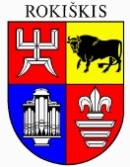 ROKIŠKIO RAJONO SAVIVALDYBĖS TARYBASPRENDIMASDĖL ROKIŠKIO KRAŠTO MUZIEJAUS STRUKTŪROS PATVIRTINIMO2023 m. birželio 29 d. Nr. TS-RokiškisVadovaudamasi Lietuvos Respublikos vietos savivaldos įstatymo 15 straipsnio 2 dalies 9 punktu, Lietuvos Respublikos muziejų įstatymo 19 straipsnio 3 ir 5 dalimis, atsižvelgdama į Rokiškio rajono savivaldybės mero 2023 m. birželio 14 d. potvarkį Nr. MV-126 „Dėl teikimo patvirtinti Rokiškio krašto muziejaus struktūrą“, Rokiškio rajono savivaldybės taryba n u s p r e n d ž i a:Patvirtinti Rokiškio krašto muziejaus struktūrą (pridedama). Sprendimas per vieną mėnesį gali būti skundžiamas Regionų apygardos administraciniam teismui, skundą (prašymą) paduodant bet kuriuose šio teismo rūmuose, Lietuvos Respublikos administracinių bylų teisenos įstatymo nustatyta tvarka.Savivaldybės meras				Ramūnas GodeliauskasIrena MatelienėSPRENDIMO PROJEKTO„DĖL ROKIŠKIO KRAŠTO MUZIEJAUS STRUKTŪROS PATVIRTINIMO“AIŠKINAMASIS RAŠTAS2023-06-29Projekto rengėjas – Komunikacijos ir kultūros skyriaus vedėja Irena MatelienėPranešėjas komitetų ir Tarybos posėdžiuose – Komunikacijos ir kultūros skyriaus vedėja Irena Matelienė1.Sprendimo projekto tikslas ir uždaviniaiPatvirtinti naują Rokiškio krašto muziejaus struktūrą, kuri atitiktų Lietuvos Respublikos vietos savivaldos įstatymą ir Lietuvos Respublikos muziejų įstatymą.2. Šiuo metu galiojančios ir teikiamu klausimu siūlomos naujos teisinio reguliavimo nuostatosLietuvos Respublikos vietos savivaldos įstatymo 15 straipsnio, 2 dalies, 9 punktas nustato, kad savivaldybės biudžetinių įstaigų struktūrą tvirtinta savivaldybės taryba. Vadovaujantis Lietuvos Respublikos muziejų įstatymo 19 straipsnio 3 ir 5 dalių nuostatomis, muziejuose kaupiamų rinkinių ir su jais dirbančių specialistų bei komisijų pavadinimai pakeisti į muziejaus rinkinių komplektavimo komisiją ir vyriausiąjį muziejaus rinkinių kuratorių.3.Laukiami rezultataiĮgyvendintos Lietuvos Respublikos vietos savivaldos įstatymo ir Lietuvos Respublikos muziejų įsakymo nuostatos. 4. Lėšų poreikis ir šaltiniaiLėšų sprendimo projekto įgyvendinimui nereikės.5. Antikorupcinis sprendimo projekto vertinimasTeisės akte nenumatoma reguliuoti visuomeninių santykių, susijusių su Lietuvos Respublikos korupcijos prevencijos įstatymo 8 straipsnio 1 dalyje numatytais veiksniais, todėl nevertintinas antikorupciniu požiūriu.6. Kiti sprendimui priimti reikalingi pagrindimai, skaičiavimai ar paaiškinimaiNėra.7.Sprendimo projekto lyginamasis variantas (jeigu teikiamas sprendimo pakeitimo projektas)Nėra